Progression des apprentissages au secondaireMathématiqueSecondaire 2Août 2014Extrait du document du ministère :Progression des apprentissagesArithmétique1.	L’élève utilise des outils technologiques pour les opérations dans lesquelles les diviseurs ou les multiplicateurs ont plus de deux chiffres. Pour le calcul écrit, la compréhension et la maîtrise des processus doivent primer sur la complexité des calculs.AlgèbreProbabilitéStatistiqueGéométrie1.	Dans tous les énoncés faisant appel à la justification, les propriétés utilisées ont été dégagées par des explorations ou ont été démontrées.2.	Les transformations géométriques dans le plan cartésien ne sont pas au programme du 1er cycle du secondaire.1.	Selon le contexte, les prefixes relatifs aux mesures (ex  : nano, micro, milli, deca, kilo, mega, giga) sont introduits.Géométrie analytiqueSens du nombre réelSens du nombre réel2.	Fractionsb.	Reconnaître différents sens de la fraction : partie d’un tout, division, rapport, opérateur, mesure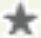 11.	Représenter et écrireb.	des carrés et des racines carréesc.	des nombres en notation exponentielle (exposant entier)15.	Comparer et ordonnerb.	des nombres exprimés sous différentes formes (fractionnaire, décimale, exponentielle [exposant entier], pourcentage, racine carrée, notation scientifique)Note : La notation scientifique s’ajoute en 3e secondaire.Opérations sur des nombres réelsOpérations sur des nombres réels5.	Faire une approximation du résultat d’une opération ou d’une chaîne d’opérations6.	Effectuer mentalement les quatre opérations, particulièrement avec les nombres écrits en notation décimale, en recourant à des écritures équivalentes et en s’appuyant sur les propriétés des opérations7.	Effectuer par écrit les quatre opérations1 avec des nombres facilement manipulables (y compris de grands nombres) en recourant à des écritures équivalentes et en s’appuyant sur les propriétés des opérationsb.	nombres positifs écrits en notation fractionnaire avec ou sans l’aide de matériel concret ou de schémas11.	Passer, au besoin, d’une forme d’écriture à une autreNote : Au 1er cycle du secondaire, ces passages se font à l’aide de nombres positifs. Au 2e cycle du secondaire, de nouvelles formes d’écriture seront ajoutées : notation exponentielle, notation scientifique, etc.Sens et analyse de situations de proportionnalitéSens et analyse de situations de proportionnalité1.	Calculerb.	le cent pour cent2.	Reconnaître des rapports et des taux3.	Interpréter des rapports et des taux4.	Décrire l’effet de la modification d’un terme d’un rapport ou d’un taux5.	Comparera.	qualitativement des rapports et des taux (équivalence de taux et de rapports, taux unitaire)b.	quantitativement des rapports et des taux (équivalence de taux et de rapports, taux unitaire)6.	Traduire une situation à l’aide d’un rapport ou d’un tauxNote : Les situations faisant appel à des rapports et des taux s’enrichissent au 2e cycle du secondaire (rapport de similitude, relations métriques, etc.).7.	Reconnaître une situation de proportionnalité à l’aide notamment du contexte, d’une table de valeurs ou d’un graphique8.	Représenter ou interpréter une situation de proportionnalité à l’aide d’un graphique, d’une table de valeurs ou d’une proportion9.	Résoudre des situations de proportionnalité (variation directe ou inverse) à l’aide de différentes stratégies(ex. : retour à l’unité, facteur de changement, coefficient de proportionnalité, procédé additif, produit constant [variation inverse])Sens et manipulation des expressions algébriquesSens et manipulation des expressions algébriquesA.	Expressions algébriquesA.	Expressions algébriques4.	Décrire le rôle des composantes des expressions algébriques :a.	inconnueNote : Ce concept, a été abordé sans qu'il soit nommé comme tel, au primaire, dans le contexte de la recherche d’un terme manquant.b.	variable, constanted.	coefficient, degré, terme, terme constant, termes semblables5.	Construire une expression algébrique à partir d’un registre (mode) de représentation6.	Interpréter une expression algébrique selon le contexte7.	Reconnaître ou construire des expressions algébriques équivalentes8.	Reconnaître ou construirea.	des égalités et des équationsB.	Manipulation d’expressions algébriquesB.	Manipulation d’expressions algébriques1.	Calculer la valeur numérique d’expressions algébriques2.	Effectuer les opérations suivantes sur des expressions algébriques avec ou sans l’aide de matériel concret ou imagé : addition et soustraction, multiplication et division par une constante, multiplication de monômes du premier degré3.	Effectuer des mises en évidence simples d’expressions numériques (distributivité de la multiplication sur l’addition ou la soustraction)C.	Analyse de situations à l’aide d’équations ou d’inéquationsC.	Analyse de situations à l’aide d’équations ou d’inéquations1.	Reconnaître si une situation peut se traduire para.	une équation2.	Reconnaître ou construirea.	  des relations ou des formules3.	Manipuler des relations ou des formules(ex. : isoler un élément)4.	Représenter une situation à l’aidea.	d’une équation du premier degré à une inconnue5.	Représentera.	une équation à l’aide d’un autre registre (mode) de représentation, au besoin7.	Transformer des égalités arithmétiques et des équations pour en conserver l’équivalence (propriétés et règles de transformation) et justifier les étapes suivies, au besoin9.	Utiliser différentes méthodes pour résoudre des équations du premier degré à une inconnue se ramenant à la forme ax + b = cx + d : essais systématiques, dessins, méthodes arithmétiques (opérations inverses ou équivalentes), méthodes algébriques (méthodes de l’équilibre ou du terme caché)13.	Valider une solution, avec ou sans outils technologiques, notamment par substitution15.	Interpréter des solutions ou prendre des décisions au besoin, selon le contexteSens des liens de dépendanceSens des liens de dépendanceA.	Relations, fonctions et réciproquesA.	Relations, fonctions et réciproques2.	Analyser des situations à l’aide de différents registres (modes) de représentation3.	Représenter globalement une situation par un graphiqueSens des données issues d’expériences aléatoiresSens des données issues d’expériences aléatoiresA.	Traitement de données tirées d’expériences aléatoiresA.	Traitement de données tirées d’expériences aléatoires7.	Réaliser ou simuler des expériences aléatoires à une ou plusieurs étapes (avec ou sans remise, avec ou sans ordre)9.	Dénombrer les résultats possibles d’une expérience aléatoire à l’aide deb.	réseaux, grilles, schémas, diagrammes de VennNote : Dans la construction de sa pensée probabiliste, l’élève est initié au langage ensembliste, outil de compréhension et de communication.10.	Définir l’univers des possibles d’une expérience aléatoire11.	Reconnaître des événements certains, probables, impossibles, élémentaires, complémentaires, compatibles, incompatibles, dépendants, indépendantsB.	Analyse de situations à caractère probabilisteB.	Analyse de situations à caractère probabiliste3.	Distinguer la probabilité théorique de la probabilité fréquentielle4.	Calculer la probabilité d’un événement9.	Interpréter les probabilités obtenues et prendre les décisions appropriéesAnalyse et prise de décisions impliquant des distributions à un ou deux caractères à l’aide d’outils statistiquesAnalyse et prise de décisions impliquant des distributions à un ou deux caractères à l’aide d’outils statistiquesA.	Distributions à un caractèreA.	Distributions à un caractère1.	Réalisation d’un sondage ou d’un recensementb.	Choisir une méthode d’échantillonnage :i.	aléatoire simple, systématiquec.	Choisir un échantillon représentatif2.	Reconnaître des sources de biais possiblesNote : En CST de 4e secondaire, l’élève est amené à corriger la source de biais, s’il y a lieu.4.	Distinguer différents types de caractères statistiques : qualitatif, quantitatif discret ou continu6.	Organiser et représenter des donnéesb.	à l’aide d’un tableau présentant les caractères, les effectifs ou les fréquences, ou à l’aide d’un diagramme circulaire7.	Comparer des distributions à un caractère9.	Décrire le concept de moyenne arithmétique (répartition équitable ou centre d’équilibre)10.	Calculer et interpréter une moyenne arithmétiqueNote : Au 1er cycle du secondaire, le calcul se fait avec les nombres en notation décimale ou fractionnaire, positifs ou négatifs.11.	Déterminer et interpréterb.	des mesures de dispersion :i.	étenduec.	des mesures de position :i.	minimum, maximum12.	Choisir la ou les mesures statistiques appropriées à une situation donnéeSens spatial et analyse de situations faisant appel à des figures géométriquesSens spatial et analyse de situations faisant appel à des figures géométriquesA.	Figures planesA.	Figures planes6.	Décomposer des figures planes en disques (secteurs), en triangles ou en quadrilatères7.	Décrire des disques et des secteurs8.	Reconnaître et construire des segments et des droites remarquablesa.	diagonale, hauteur, médiane, médiatrice, bissectrice, apothème, rayon, diamètre, corde9.	Dégager des propriétés des figures planes à partir de transformations et de constructions géométriquesNote : Se référer au programme de mathématique du 1er cycle du secondaire, p. 261.10.	Justifier des affirmations à partir de définitions ou de propriétés1 de figures planesB.	SolidesB.	Solides2.	Déterminer les développements possibles d’un solide3.	Nommer le solide correspondant à un développement4.	Décrire des solides :b.	hauteur, apothème, face latérale6.	Reconnaître des solides décomposablesa.	en prismes droits, cylindres droits, pyramides droitesC.	Constructions et transformations géométriques dans le plan euclidien2C.	Constructions et transformations géométriques dans le plan euclidien22.	Dégager des propriétés et des invariants issus de constructions et de transformations géométriques3.	Reconnaître l’isométrie (translation, rotation et réflexion) associant deux figures4.	Construire l’image d’une figure par une translation, une rotation et une réflexion5.	Reconnaître des homothéties de rapport positif6.	Construire l’image d’une figure par une homothétie de rapport positifD.	Figures isométriques, semblables ou équivalentesD.	Figures isométriques, semblables ou équivalentes2.	Reconnaître des figures isométriques ou semblables3.	Reconnaître la ou les transformations géométriques associant une figure à son image4.	Déterminer les propriétés et les invariants de figures isométriques ou semblables8.	Justifier des affirmations à partir de définitions ou de propriétés de figures isométriques, semblables ou équivalentes, selon le cycle et l’année en coursAnalyse de situations faisant appel à des mesures1Analyse de situations faisant appel à des mesures1B.	TempsB.	Temps4.	Distinguer durée et position dans le tempsNote : Cela inclut le concept de temps négatif, défini à partir d’un temps 0 choisi arbitrairement.C.	AnglesC.	Angles3.	Caractériser différents types d’angles : complémentaires, supplémentaires, adjacents, opposés par le sommet, alternes-internes, alternes-externes et correspondants4.	Rechercher des mesures d’angles en utilisant les propriétés des angles suivants : complémentaires, supplémentaires, opposés par le sommet, alternes- internes, alternes-externes et correspondants5.	Rechercher des mesures manquantes à partir des propriétés de figures et des relationsb.	mesures d’angles au centre et d’arcs en degrés8.	Justifier des affirmations à partir de définitions ou de propriétés associées aux angles et à leurs mesuresD.	LongueursD.	Longueurs4.	Construire les relations permettant de calculer le périmètre ou la circonférence de figures5.	Rechercher, à partir des propriétés des figures et des relations, les mesures manquantes suivantes :b.	mesure d’un segment d’une figure plane, circonférence, rayon, diamètre, longueur d’un arc, mesure d’un segment provenant d’une isométrie ou d’une similitude6.	Justifier des affirmations relatives à des mesures de longueurE.	AiresE.	Aires3.	Établir des relations entre les unités d’aire du système international (SI)4.	Construire les relations permettant de calculer l’aire de figures planes :quadrilatère, triangle, disque (secteurs)Note : À partir des relations établies pour l’aire des figures planes et du développement des solides, l’élève dégage des relations pour calculer l’aire latérale ou totale de prismes droits, de cylindres droits et de pyramides droites.6.	Rechercher des mesures manquantes à partir des propriétés des figures et des relationsa.	aire de disques et de secteursb.	aire de figures décomposables en disques (secteurs), en triangles ou en quadrilatèresc.	aire latérale ou totale de prismes droits, de cylindres droits ou de pyramides droitesd.	aire latérale ou totale de solides décomposables en prismes droits, en cylindres droits ou en pyramides droitese.	aire de figures issues d’une isométrie7.	Justifier des affirmations relatives à des mesures d'aireAnalyse de situations à l’aide de la géométrie analytiqueAnalyse de situations à l’aide de la géométrie analytiqueA. RepérageA. Repérage1.	Effectuer des activités de repérage sur un axe, selon les nombres à l’étudeNote : Au 1er cycle du secondaire, le repérage se fait avec les nombres en notation décimale ou fractionnaire, positifs ou négatifs2.	Repérer un point dans le plan cartésien, selon les nombres à l’étude (abscisse et ordonnée d’un point)